KONAK MAZLUM RESİM YARIŞMASI ŞARTNAMESİ”Sevgi ve Saygıyı En İyi Ben Anlatırım”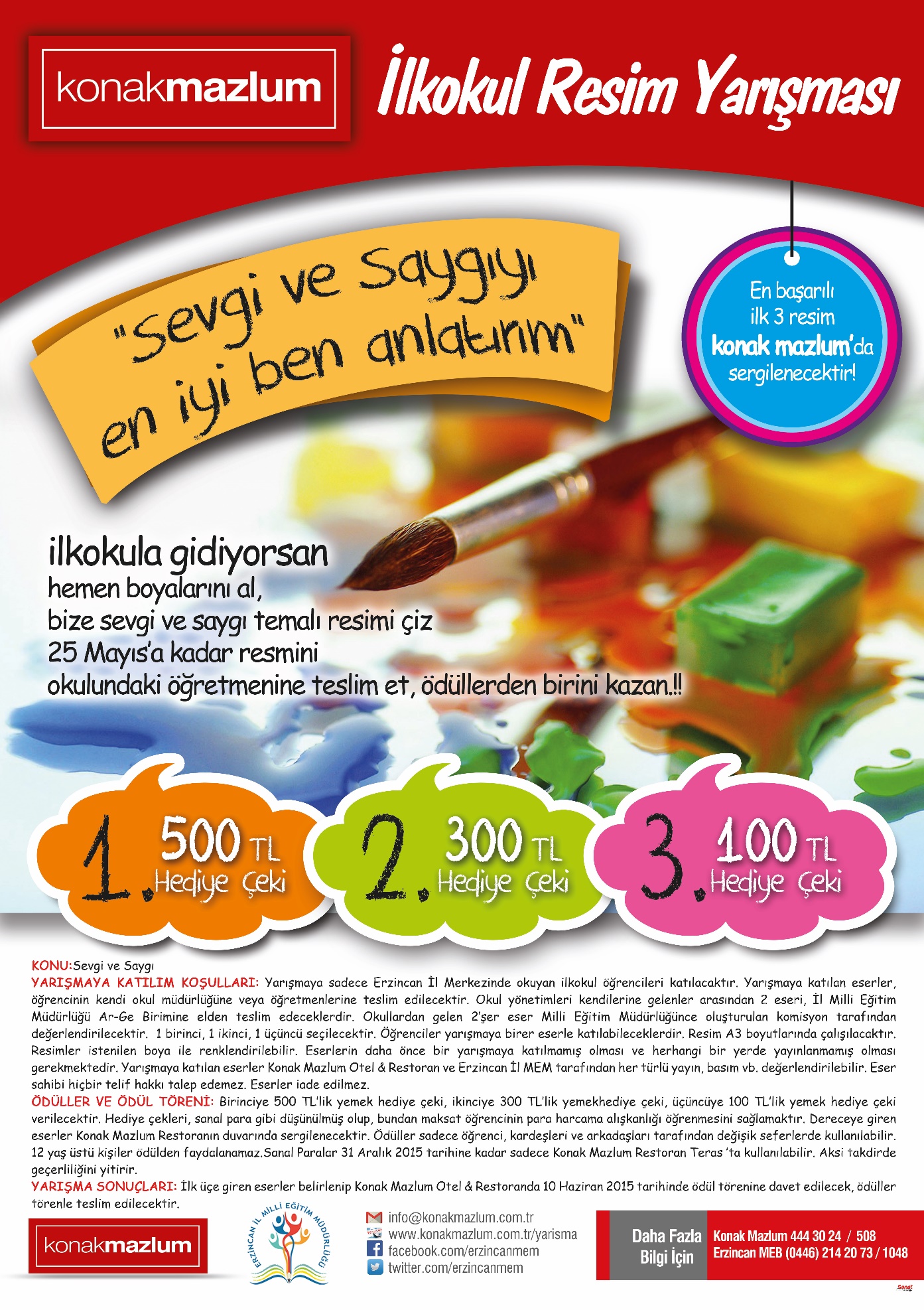 KONU: Sevgi ve SaygıYarışmanın Türü Ve Şekli: Bölgesel ve tek aşamalı resim yarışması AMAÇLARErzincan’da ilkokul öğrencilerinin hayal güçlerini geliştirmesine, kendilerini ifade edebilmelerine, sanatsal ve kültürel gelişimlerine katkı sağlamak, Kaybolmakta olan değerlerimizi, sanatsal bakış açısıyla canlandırmak, İş yapma, ürün ortaya çıkarma becerilerini artırmak,ÖZEL AMAÇLARKendilerine ait parayı (hediye çeki), kendi inisiyatifleri doğrultusunda harcamak ve arkadaşlarıyla paylaşmak,Ev dışında bir yerde yemek yeme adabını geliştirmesine katkıda bulunmakKAPSAMI - Erzincan Merkezi ve Merkez köy ve beldelerde bulunan ilkokul öğrencileriKATILIM KOŞULLARI Erzincan Merkezi ve merkez köy ve beldelerdeki ilkokul öğrencileri katılacaktırYarışmaya katılan eserler, öğrencinin kendi okul müdürlüğüne veya öğretmenlerine teslim edilecektir. Yarışmaya katılacak en iyi iki eserin seçimi okul idarelerince oluşturulacak komisyonlarla yapılacaktır. Okul yönetimleri kendilerine gelenler arasından 2 eseri, İl Milli Eğitim Müdürlüğü Din Öğretimi veya Ar-Ge Birimine elden teslim edeceklerdir. Milli Eğitim Müdürlüğüne gelen eserler 3 resim öğretmeninden oluşturulan komisyon tarafından değerlendirilecektir.Öğrenciler yarışmaya birer eserle katılabileceklerdir.Resim A3 boyutlarında çalışılacaktır.Resimler istenilen boya ile renklendirilebilir.Eserlerin daha önce bir yarışmaya katılmamış olması ve herhangi bir yerde yayınlanmamış olması gerekmektedir.Yarışmaya katılan eserler Konak Mazlum Otel & Restoran ve Erzincan İl MEM tarafından her türlü yayın, basım vb. değerlendirilebilir. Eser sahibi hiçbir telif hakkı talep edemez. Eserler iade edilmez.YARIŞMA KOŞULLARIEserlere hiçbir şekilde isim okul vb bilgiler yazılmayacaktır. Eserin arkasına zımbalanacak kapalı zarfta, öğrencinin adı soyadı, okulu sınıfı, öğretmeninin adı, telefon numaraları yazılı kağıt (EK 1) olacaktır. Milli Eğitim Müdürlüğünce her esere bir numara verilip karışıklık olması önlenecektir.Eserlerin daha önce bir yarışmaya katılmamış olması ve herhangi bir yerde yayınlanmamış olması gerekmektedir. Yarışmaya katılan eserler Konak Mazlum Restoran ve Erzincan İl MEM tarafından her türlü yayın, basım vb. değerlendirilebilir. Eser sahibi hiçbir telif hakkı talep edemez. Eserler iade edilmez.BAŞVURUNUN YAPILACAĞI YER Erzincan Merkezde yer alan ilkokullarDEĞERLENDİRME KURULLARIOkullarda müdür, müdür yardımcısı ve en az üç öğretmenin yer aldığı 5 kişilik komisyonMilli Eğitim Müdürlüğünde okullardan görevlendirilen resim öğretmenlerinden oluşan 3 kişilik komisyonDEĞERLENDİRME ŞEKLİOkullardan gelen 2’şer eser Milli Eğitim Müdürlüğünce oluşturulan komisyon tarafından değerlendirilecektir.  1 birinci, 1 ikinci, 1 üçüncü seçilecektir.ÖDÜLLER VE ÖDÜL TÖRENİBirinciye 500 TL’lik yemek hediye çeki, ikinciye 300 TL’lik yemek hediye çeki, üçüncüye 100 TL’lik yemek hediye çeki verilecektir.İlk üçe giren eser belirlenip Konak Mazlum Restoranda ödül törenine davet edilecek, ödüller törende teslim edilecektir. Hediye çekleri, sanal para gibi düşünülmüş olup, bundan maksat öğrencinin para harcama alışkanlığı öğrenmesini sağlamaktır.Dereceye giren eserler Konak Mazlum Restoranın duvarında sergilenecektir.Ödüller sadece öğrenci, kardeşleri ve arkadaşları tarafından değişik seferlerde kullanılabilir. 12 yaş üstü kişiler ödülden faydalanamaz.Sanal Paralar 31 Aralık 2015 tarihine kadar sadece Konak Mazlum Restoran Teras ’ta kullanılabilir. Aksi taktirde geçerliliğini yitirir.YARIŞMA SONUÇLARI: İlk üçe giren eserler belirlenip Konak Mazlum Restoranda 10 Haziran 2015 tarihinde, ödül törenine davet edilecek, ödüller törenle teslim edilecektir.İLETİŞİM BİLGİLERİİl Mlli Eğitim Müdürlüğü Ar-Ge Birimi-Din Öğretimi Birimi Telefon : (446) 214 16 05 - 214 20 73 Dahili 1048-1232http://erzincan.meb.gov.tr/twitter.com/erzincanmemhttps://www.facebook.com/ErzincanMEMinfo@konakmazlum.com.trFAALİYET TAKVİMİ(Ek 1)BİRİNCİLİK  ÖDÜLÜ500 TL (Sanal Para) YEMEK FİŞİKonak Mazlum Restoranda kullanılacakİKİNCİLİK ÖDÜLÜ300 TL (Sanal Para) YEMEK FİŞİ Konak Mazlum Restoranda kullanılacakÜÇÜNCÜLÜK ÖDÜLÜ100 TL (Sanal Para) YEMEK FİŞİ Konak Mazlum Restoranda kullanılacakYarışmanın Duyurulması23 Nisan 2015Resimlerin Okullara Son Teslim Tarihi25 Mayıs 2015Okul Müdürlüklerince Resimlerin Milli Eğitim Müdürlüğüne Son Teslim Tarihi26 Mayıs 2015Sonuçların web sayfalarından duyurulması08 Haziran 2015Ödül Töreni10 Haziran 2015Sanal Paraların Son Kullanım Tarihi 31 Aralık 2015BilgilerBilgilerÖğrencinin Adı SoyadıOkuluSınıfıEv AdresiVeli TelefonuÖğretmenin Adı SoyadıÖğretmenin TelefonuResim öğrencim tarafından yapılmış ve özgündür.                                       İmza                      Öğretmenin Adı Soyadı